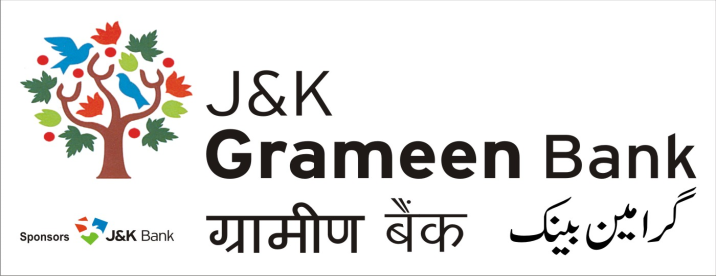 General Administrative Deptt. (GAD) HEAD OFFICE  NARWAL, JAMMU Mobile No.: 9797127377E-mail: pdg.hoj@jkgb.inWebsite: www.jkgb.in-------------------------------------------------------------------------------------------------------------------------------Notice for extension of TenderFor Providing and Fixing Flex Sign Board to various Branches of J&K Grameen Bank on need basis in Jammu Division - ExtensionPlease refer to the captioned tender floated for the above work by General Administrative Department, J&K Grameen Bank issued vide Ref No: JKGB/GAD/20/1575 Dated: 17.08.2020.In this connection, it is to inform that last date has been extended as per below mentioned schedule:Issue of tender: upto 19.09.2020.Last date of submission: 19.09.2020 UPTO 2.00 PM.Tender opening: 21.09.2020 AT 12 PM.Sd/-HOD,General Administrative Deptt. J&K Grameen Bank	Dated: 04.09.2020